Investigating Mass Change in a PlantIn this investigation, you will collect data on the growth and development of a plant from seed to final plant.  The length of the growth phase will depend on the type of plant you grow and the growing system you grow it in. You will use data collected before, during and after the growing cycle to explain how plants obtain and use matter and energy to grow, move and live.Materials:Procedure:Investigation Set-UpWeigh 4 seeds and calculate the average mass per seed - record your data in Table 1. Weigh and record, in Table 2,  the mass of the container for the seeds, the mass of the container plus dry soil and calculate the mass of the soil.Plant the seedsYou will be keeping records of the mass of water you add to your seeds on a regular basis while the seeds grow and become plants.  Select a container to be used as your watering device and record its mass.  The mass of the container can be written on a piece of masking tape and taped to the container.Measure and record the volume of the water you will add to the planted seeds, weigh the water in the watering container before pouring it onto the seeds.Weigh the mass of the growing system with water.  This should equal the sum of the mass of the seeds, soil, growing container and water.Set a watering schedule - you will record mass measurements of the growing container before watering, the added water before watering and the growing container after the addition of the water.Your teacher will provide instructions on how and when you will predict the outcome of this investigation.II. Ongoing Observations and Data CollectionAs your plant is growing, continue to make regular observations of the physical changes in your plant and water your plant. Record your data and observations about plant growth in Table 3.The growing period is done when at least 2 sets of leaves are open and well developed.  Depending on the plant species studied and the growth conditions this may be 2-3 weeks.III. Post-Growth Phase - Final Data Collection and AnalysisAt the end of the growing period, you will collect final mass data for all components of the growing system. Do not add water to the growing system prior to collecting data.Weigh the complete growing system, including plants and soil, and record the mass in Table 4.Collect the Plant Fresh Mass Data, then remove the soil from the container and dry before recording the soil mass data in Table 4.  The soil should be in the same condition as when you collected soil mass data at the start of the investigation.Weigh and record the mass of the empty growing container after removing soil in Table 4 - the container should be in the same condition as when you collected the container data at the start of the investigation.Plant Fresh Mass DataGently remove your plant from the soil, taking care to keep the roots attached to the stem.Remove as much soil from the plant as possible.  This can be done by gently rinsing the roots in water and completely drying the rinsed plant with paper towels.Weigh the plant and record the mass in Table 5.Repeat for each surviving plant.Calculate the total mass for all plants and the average mass of the surviving plants.Plant Dry Mass DataCalculated:  follow the instruction in Table 5.Actual (Optional): Follow the instructions provided by your teacher.Share your group data as directed by your teacher.  Collect Class Data in Table 6. Data:BEFORETable 1: Starting Seed Mass:Table 2: Growing System Measurements:DURINGTable 3: Mass data and observationsAFTERTable 4: Growing container massChange in soil mass:  __________________ - __________________ = _____________________			AFTER soil mass	   BEFORE soil massTable 5: Plant Fresh MassActual Plant Dry Mass (Optional)Change in Plant Mass:  ______________________ - _____________________ = ___________			  Final Average Plant Mass	     Average Seed Mass	Analysis:Record your macroscopic-scale observations below.  Use drawings and/or words.Reflection questionsHow much have your plants grown?Which is larger, the roots or the stems/leaves?What colors are the leaves, stems and roots?Has the soil changed in any way?  How?Table 6:  Class DataGraph:  Average change in Mass for Plants and Soil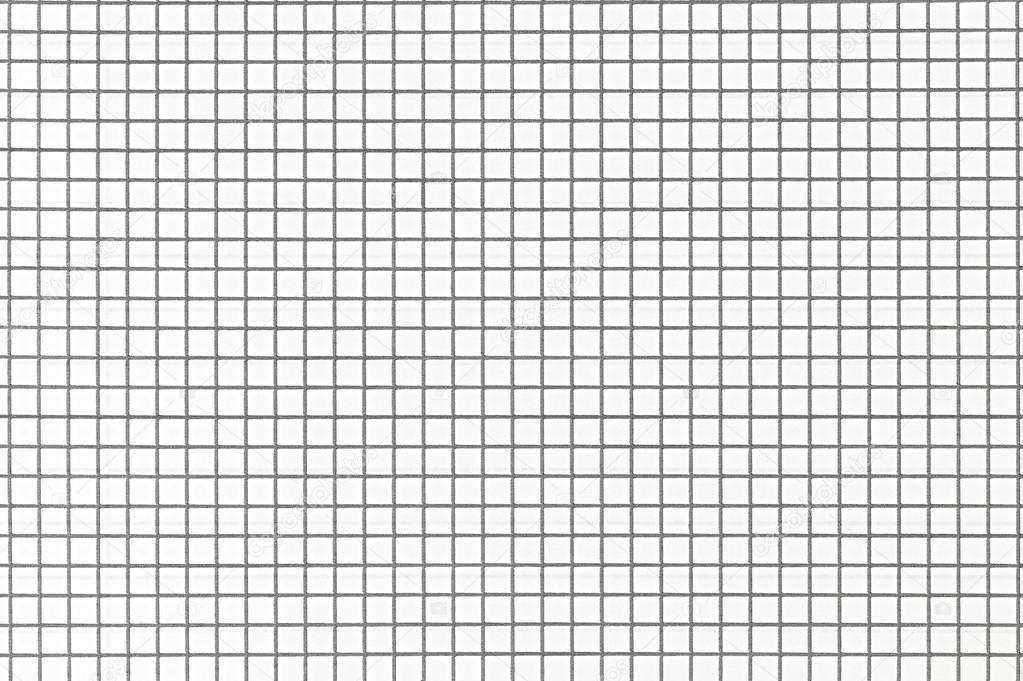  Analysis:Revisiting your hypothesis Does the data support your predictions about mass?  Explain.Change in soil mass:  ___________________________________________________________Change in plant mass:  ______________________________________________________Change in everything in the container:  _____________________________________________________________________________A significant amount of water was added to the soil over the course of the growing phase. Based on your knowledge of the water cycle and plant structure, what is a reasonable explanation for your observation of the relationship between the total mass of water added to the system and the final mass of the plant?Patterns in the Class DataWhat patterns do you see in the class mass data?  ________________________________________________________________________________________________________________________What is a possible, science-based explanation for the patterns you observe?  ________________________________________________________________________________________________________________________Questions you now have about plantsAs a result of this investigation, what questions do you have about plants?________________________________________________________________________________________________________________________________________________________________________________________________________________________________________________________________Electronic balancePlant seedsSoil/growth mediumGrowth containerwatersunny window or growth stationGraduated cylinderWatering containerTapeMass (grams)Mass of 4 seedsAverage mass per seedMass (grams)Sketch of growing system at the start of the investigationGrowing ContainerContainer + Dry soil Calculated Dry Soil massDateGrowing System BEFORE watering (grams)Growing System AFTER watering (grams)Water Mass (grams)Observations(Set Up Day)Total mass of water addedTotal mass of water addedMass (grams)Sketch of growing system at the end of the investigationComplete Growing SystemGrowing Container aloneDry soil  aloneMass (grams)Calculating Plant Dry MassPlant 1According to literature, plants, on the average, are 90% water by mass. Multiply total plant fresh mass by percent water to get the water massCalculate the total plant dry mass in grams by subtracting the water mass from total fresh massCalculate the average per plant dry mass by dividing by the number of surviving plantsPlant 2According to literature, plants, on the average, are 90% water by mass. Multiply total plant fresh mass by percent water to get the water massCalculate the total plant dry mass in grams by subtracting the water mass from total fresh massCalculate the average per plant dry mass by dividing by the number of surviving plantsPlant 3According to literature, plants, on the average, are 90% water by mass. Multiply total plant fresh mass by percent water to get the water massCalculate the total plant dry mass in grams by subtracting the water mass from total fresh massCalculate the average per plant dry mass by dividing by the number of surviving plantsPlant 4According to literature, plants, on the average, are 90% water by mass. Multiply total plant fresh mass by percent water to get the water massCalculate the total plant dry mass in grams by subtracting the water mass from total fresh massCalculate the average per plant dry mass by dividing by the number of surviving plantsTotal all plantsCalculated Total Dry mass:AverageCalculated Per Plant Dry mass:Mass (grams)Plant 1Plant 2 Plant 3Plant 4Total all plantsAverageGroup #Initial Mass Soil (g)Final Mass Soil (g)Change in Soil Mass (g)Initial Ave Seed Mass (g)Final Ave Plant Mass (g)Change in Plant  Mass (g)12345678Average change in weight = Average change in weight = Average change in weight = Claim:Claim:Evidence:Reasoning: